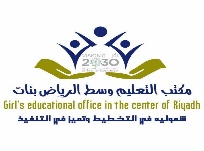 ماسم الطالبةالفترة الأولى الفترة الأولى الفترة الأولى الفترة الأولى الفترة الأولى الفترة الثانيةالفترة الثانيةالفترة الثانيةالفترة الثانيةالفترة الثانيةمعدل  الفترتينمعدل  الفترتينمعدل  الفترتينمعدل  الفترتينماسم الطالبةأدوات تقويم متنوعةأدوات تقويم متنوعةأدوات تقويم متنوعةأدوات تقويم متنوعةاختبارات قصيرةأدوات تقويم متنوعةأدوات تقويم متنوعةأدوات تقويم متنوعةأدوات تقويم متنوعةاختبارات قصيرةأدوات تقويم متنوعةأدوات تقويم متنوعةأدوات تقويم متنوعةاختبارات قصيرةالاختبار النهائي المجموع النهائي ماسم الطالبةالمشاركة الصفيةالمهمات الأدائية الواجبات المنزليةالمجموع اختبارات قصيرةالمشاركة الصفيةالمهمات الأدائية الواجبات المنزليةالمجموع اختبارات قصيرةالمشاركة الصفيةالمهمات الأدائيةالواجبات المنزليةاختبارات قصيرةالاختبار النهائي المجموع النهائي ماسم الطالبة10552020105520201055201050123456789101112131415